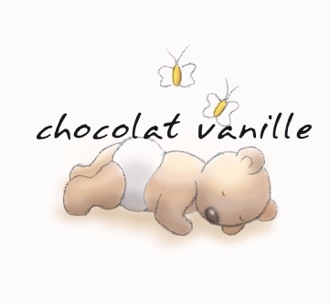 FICHE PREINSCRIPTION EN CRECHEPREAMBULE Vous trouverez ci-joint la fiche de préinscription pour votre enfant. Elle doit être remplie avec la plus grande exactitude et vigilance, notamment en ce qui concerne les jours et heures de garde souhaités, qui ne pourront être modifiés par la suite, sans l’accord de la direction de l'établissement.L’attribution d’une place est décidée par la direction et se fera sur les informations que vous aurez indiquées. Tous ces renseignements sont indispensables pour traiter votre dossier. Avant l’entrée définitive, une période d’adaptation de l’enfant doit être respectée afin de le familiariser à ce nouvel environnement. Cela implique la disponibilité d’un des deux parents durant cette période. L’ensemble de ces procédures sont reprises et détaillées dans le règlement de fonctionnement de la structure d’accueil, remis aux parents lors de la constitution du dossier d’inscription.HEURES D’OUVERTURE du lundi au jeudi : 07 h 30 – 19 h 00  07h30 – 18h30 le vendrediPERIODES DE FERMETURE DE L’ETABLISSEMENT Pour l’année 2022-2023Lundi 31 octobre 2022Du 21 décembre au soir 2022 au 2 janvier 2023 inclusLe 19 mai 2023Le 29 mai 2023La deuxième semaine des vacances de printemps zone CFermeture estivale du 13 juillet au soir jusqu’au 15 aout inclus.CONTRAT La fréquentation régulière de la structure est une priorité. Les familles sont invitées dès la pré-inscription à faire part de leurs besoins, afin qu’un contrat écrit soit conclu avec l’établissement.Ce contrat est indispensable et obligatoire. Il permet de réserver une place à l’enfant, et d’appliquer un tarif. MEMO PRATIQUE POUR L’INSCRIPTION EN MICRO-CRECHE : 4 ETAPES :Préinscription : dossier à demander par Email.Décision de la micro-crèche (acceptation ou liste d’attente), la responsable vous contacte dans les meilleurs délais.Remise des documents demandés pour le dossier d’inscription définitif.Retour du dossier d’inscription complet complété, signé et paraphé par la famille. Un rendez-vous, sera fixé par la direction pour une rencontre.Ce dossier est une demande de préinscription. Veuillez le remplir et le rendre à la micro-crèche le plus rapidement possible.La Direction vous contactera dans les meilleurs délais pour confirmer ou non votre inscription (suivant les places disponibles). S’il n’y a pas de place et si vous le souhaitez, votre dossier sera mis sur une liste d’attente.Si l’enfant est déjà né :NOM et Prénom de l’enfant :   ………………………………………………………..Date et lieu de naissance :   ……………………………………………………………Nationalité :   …………………………………………………………………………..Date prévue d’entrée à la micro-crèche :   …………………………………………….***************************************************************************Si vous êtes enceinte (à partir du 6ème mois) :NOM de famille de l’enfant à naître :  ………………………………………………….Date prévue de l’accouchement :   ………………………………………………………Date prévue d’entrée à la micro-crèche :   ……………………………………………….Dès la naissance, merci de contacter la micro-crèche pour confirmer la demande d’inscription et donner la date et le lieu de naissance ainsi que le prénom de votre enfant.FICHE DE RENSEIGNEMENTS FAMILIAUXSituation familiale : cocher la case correspondante à votre situation : Mariés		 Union libre	 	 Pacsés	 divorcés		 Séparés		 Célibataire		 veuf(ve) 		Si vous êtes séparé ou divorcé, qui a la garde de l’enfant ?cocher la case correspondante à votre situation : Madame		 Monsieur		 Alternée	Informations complémentaires : NOM de l’enfant :NOM du responsable légal :JOURS ET HORAIRES DE GARDE DE L’ENFANTSi le nombre de demandes excède 12 enfants, la micro-crèche examinera les demandes de préinscription selon plusieurs critères classés par ordre d’importance :Priorité donnée aux familles inscrivant leur enfant en mode régulier sur une saison.Deux parents qui travaillent.Situation professionnelle.Résidence dans la communeDate de dépôt de la préinscription.Dossier complet.Les enfants inscrits définitivement le sont jusqu’à échéance du contrat.Les jours inscrits dans ce calendrier seront considérés comme définitifs lors de l’inscription.Merci de cocher les jours souhaités sur le calendrier ci-après.PEREMERENOMPrénomAdresseTéléphonesDomicile :Portable :Travail :Adresse mailProfessionLieu de travailLundiMardiMercrediJeudiVendrediMatinAprès midi